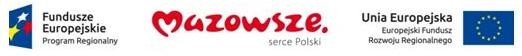 Załącznik nr 3 do zapytania ofertowego nr 03/02/2017OŚWIADCZENIE WYKONAWCY O BRAKU PODSTAW DO WYKLUCZENIASkładając ofertę w postępowaniu o udzielenie zamówienia na uczestnictwo – zatrudnienie do  realizacji oświadczam, że w stosunku mojej osoby  brak jest podstaw do wykluczenia z postępowania, tj. nie zachodzi konflikt interesów poprzez występowanie powiązań osobowych i kapitałowych z zamawiającym, zadań w ramach projektu pt. „Komputerowe wspomaganie diagnostyki zmiany fazy w przebiegu CHAD” Przy czym przez powiązania kapitałowe lub osobowe rozumie się wzajemne powiązania między zamawiającym lub osobami upoważnionymi do zaciągania zobowiązań w mieniu zamawiającego lub osobami wykonującymi w imieniu zamawiającego czynności związane z przygotowaniem i przeprowadzaniem procedury wyboru wykonawcy, a wykonawcą, polegające w szczególności na:uczestniczeniu w spółce jako wspólnik spółki cywilnej lub spółki osobowej;posiadaniu udziałów lub co najmniej 10 % akcji;pełnieniu funkcji członka organu nadzorczego lub zarządzającego, prokurenta, pełnomocnika;pozostawaniu w takim stosunku prawnym lub faktycznym, który może budzić uzasadnione wątpliwości, co do bezstronności w wyborze wykonawcy, w szczególności pozostawanie w związku małżeńskim, w stosunku pokrewieństwa lub powinowactwa w linii prostej, pokrewieństwa lub powinowactwa w linii bocznej do drugiego stopnia lub w stosunku przysposobienia, opieki lub kurateli.Podpis osób Oferenta1